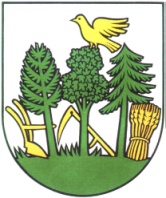                            O b e c    Z á r i e č i e                                                                                                                       O b e c n ý    ú r a d  č. 1 9 0                               020 52   Z á r i e č i e                                     Tel.  042/4692110 E-mail: obec@zariecie.sk     IČO:317926                                          ––––––––––––––––––––––––––––––––––––––––––––––––––––––––––––––            /2021                                                                                                 V Záriečí 9.10.2021                                                     P O Z V Á N K ANa základe  zákona SNR č.369/90 Zb. o obecnom zriadení v znení zmien a doplnkov zvolávam riadne zasadnutie obecného zastupiteľstva, ktoré sa uskutočnív stredu 13.10.2021 o 18:00 hod.---------------------------------------vo vyhradených priestoroch ZŠ s MŠ Záriečie- bývalá zborovňaProgram:1.Otvorenie zasadnutia2.Určenie zapisovateľa a overovateľov zápisnice3.Informácie starostu obce4.Zmena rozpočtu5.Záver                                                                                          Ing. Jozef Kollár, v. r.                                                                                              starosta obce